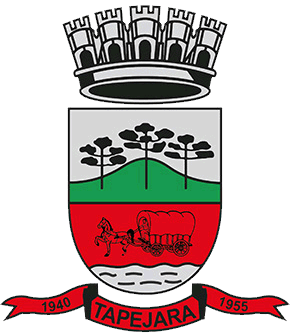 Pauta 026/2021Câmara Municipal de Vereadores de TapejaraSala de Sessões Zalmair João Roier (Alemão)Sessão Ordinária dia 23/08/2021.SAUDAÇÃOInvocando a proteção de Deus, declaro aberta a Sessão Ordinária da noite de hoje, dia 23 de agosto de 2021.- Solicito aos senhores que tomem assento.- Agradecemos as pessoas que se fazem presentes nesta noite...- A cópia da Ata da Sessão Ordinária do dia 16/08/2021, está com os Senhores Vereadores e poderá ser retificada através de requerimento escrito encaminhado à Mesa Diretora. - Vereadores favoráveis permaneçam como estão, e contrários se manifestem.- Aprovada por...Informes e Agradecimentos:- No dia 17/08 o vereador Josué Girardi (Juruna) representou o Legislativo na posse do novo presidente do Lions Clube Tapejara;- No dia 19/08 a vereadora Adriana Bueno Artuzi representou o Legislativo na XI Conferência Municipal de Assistência Social; - E no dia 20/08 os vereadores Josemar Stefani, Déberton Fracaro, Josué Girardi, Carlos Eduardo de Oliveira e Adriana Bueno Artuzi se reuniram juntamente com o Deputado Giovani Cherini.EXPEDIENTE DO DIANa Sessão ordinária de hoje deram entrada as seguintes matérias:- Requerimento nº 030/2021;- Projeto de Lei nº 056/2021;- Projeto de Lei nº 057/2021;- Indicação nº 109, 110 e 111/21;-------------------------------------------------------------------------------------------------------------------------Solicito a Secretária que faça a leitura das matériasORDEM DO DIA-----------------------------------------------------------------------------------------------------------------------------REQUERIMENTOS:De acordo com o Art. 138 do Regimento Interno, os requerimentos escritos serão deliberados pelo plenário e votados na mesma sessão de apresentação, não cabendo o adiamento nem discussão.Portanto, coloco em votação: - Requerimento nº 030/2021.  Os Vereadores da situação, Bancadas do PP, PDT e PSB, no uso de suas legais e regimentais atribuições, vem por meio deste requerer a Mesa Diretora dessa Casa Legislativa, que envie convite ao Sr. Adelírio Danielli, para explanar sobre sua gestão na Empresa Agro Danieli de Tapejara.No uso de suas legais e regimentais atribuições, esta presidência vem por meio deste, requerer a Mesa Diretora dessa Casa Legislativa, que envie convite para Adelirio Danielli, para falar de sua gestão na Empresa Agro Danieli de Tapejara.Solicitamos que no mesmo requerimento seja votado que o convidado tenha os 15 (quinze) minutos previstos no artigo 205 do Regimento Interno, para que façam uso da palavra, e, após suas explanações, seja concedido para cada uma das cinco Bancadas, o direito a uma pergunta, tendo 3 (três) minutos de tempo para cada resposta.Coloco em votação o requerimento 030/2021. - Vereadores favoráveis permaneçam como estão contrários se manifestem.- Aprovado por... -----------------------------------------------------------------------------------------------------------------------------PROJETOS DE LEI: - Em discussão o Projeto de Lei do Executivo nº 049/2021. Dispõe sobre o plano plurianual para o quadriênio de 2022 a 2025. - A palavra está com senhores vereadores.- Como mais nenhum vereador deseja fazer uso da palavra coloco em votação o Projeto de Lei do Executivo nº 049/2021.-Vereadores favoráveis permaneçam como estão contrários se manifestem.-Aprovado por...------------------------------------------------------------------------------------------------------------------------------ Em discussão o Projeto de Lei do Executivo nº 052/2021. Dispõe sobre a concessão de estágio curriculares obrigatórios ou não em órgãos da Administração Pública Municipal de Tapejara. - A palavra está com senhores vereadores.- Como mais nenhum vereador deseja fazer uso da palavra coloco em votação o Projeto de Lei do Executivo nº 052/2021.-Vereadores favoráveis permaneçam como estão contrários se manifestem.-Aprovado por...------------------------------------------------------------------------------------------------------------------------------ Em discussão o Projeto de Lei do Executivo nº 053/2021. Acrescenta dispositivo à Lei nº 4528, de 26 de janeiro de 2021, que Autoriza o Poder Executivo Municipal a contratar profissionais por tempo determinado, em caráter de excepcional interesse público, para atender necessidade temporária de pessoal em área deficitária. - A palavra está com senhores vereadores.- Como mais nenhum vereador deseja fazer uso da palavra coloco em votação o Projeto de Lei do Executivo nº 053/2021.-Vereadores favoráveis permaneçam como estão contrários se manifestem.-Aprovado por...------------------------------------------------------------------------------------------------------------------------------ Em discussão o Projeto de Lei do Executivo nº 055/2021. Institui a Politica Municipal de Práticas Integrativas e Complementares em Saúde e de Educação Popular em Saúde no Município de Tapejara. - A palavra está com senhores vereadores.- Como mais nenhum vereador deseja fazer uso da palavra coloco em votação o Projeto de Lei do Executivo nº 055/2021.-Vereadores favoráveis permaneçam como estão contrários se manifestem.-Aprovado por...-----------------------------------------------------------------------------------------------------------------------------Eram essas as matérias a serem discutidas na Sessão Ordinária de hoje.-----------------------------------------------------------------------------------------------------------------------------Explicações Pessoais:Passamos agora ao espaço destinado às Explicações Pessoais, onde cada vereador terá o tempo regimental de cinco minutos para expor assuntos de seu interesse. Pela ordem, o primeiro a fazer uso da palavra é a Vereadora: Adriana Bueno Artuzi, Altamir Galvão Waltrich, Josué Girardi, Celso Piffer, Déberton Fracaro, José Marcos Sutil, Josemar Stefani, Rafael Menegaz, Edson Luiz Dalla Costa, Maeli Brunetto Cerezolli e Carlos Eduardo de Oliveira.-----------------------------------------------------------------------------------------------------------------------------PERMANECEM EM PAUTAIndicações: nº 107, 108, 109, 110 e 111/2021.Projeto de Lei Executivo: nº 054, 056 e 057/2021.-----------------------------------------------------------------------------------------------------------------------------ENCERRAMENTOEncerro a presente Sessão e convoco os Senhores Vereadores para próxima Sessão Ordinária do ano que se realizará no dia 30/08/2021, às 20 horas. Tenham todos uma boa noite e uma ótima semana.